КИЇВСЬКА ОБЛАСТЬТЕТІЇВСЬКА МІСЬКА РАДАVІІІ СКЛИКАННЯДВАДЦЯТЬ ЧЕТВЕРТА   СЕСІЯперше пленарне засіданняР І Ш Е Н Н Я22  грудня  2023 року                                                № 1120 - 24-VIIІ     Про передачу земельної  ділянки в користування   на  умовах  оренди, яка розташована  на території Тетіївськоїміської ради                Розглянувши   клопотання ТОВ «АПК ЕКСТА»,  керуючись пунктом 34 частиною 1 статті 26 Закону України «Про місцеве самоврядування в Україні», відповідно до   Земельного кодексу України, ст.6, 13, 21 Закону України "Про оренду землі”, статтями 19, 25, 50 Закону України «Про землеустрій», Закону України «Про державну реєстрацію речових прав на нерухоме майно та їх обтяжень», Тетіївська міська рада ВИРІШИЛА :1.Передати в користування на умовах оренди земельну ділянку, яка розташована  на  території Тетіївської міської ради  в  м. Тетієві  по вул. Плоханівській, 76        -  ТОВ «АПК ЕКСТА» - площею  6,0610 га, землі  промисловості, транспорту, зв’язку, енергетики, оборони  та  іншого  призначення   код (11.02), для розміщення  та  експлуатації  основних, підсобних і допоміжних будівель  та споруд  підприємств переробної, машинобудівної  та іншої  промисловості   кадастровий номер  3224610100:07:008:0001, терміном на  10 років  за рахунок земель комунальної власності  Тетіївської міської ради.    Встановити  орендну плату в розмірі  1  % від нормативної грошової оцінки  земельної ділянки,  що становить   119 265  грн.   82    коп.  за один рік оренди.    Нормативна грошова оцінка земельної ділянки  станом  на  06.09.2023р .     становить  11 926 581   грн. 84  коп. Термін  дії  договору  з  01.12.2023 року.2. ТОВ «АПК ЕКСТА»  зареєструвати право оренди земельної ділянки в  органах  державної реєстрації.  3. Контроль за виконанням даного рішення покласти на постійну депутатську комісію з питань регулювання земельних відносин, архітектури, будівництва та охорони навколишнього середовища (голова комісії - Крамар О.А.) та на першого заступника міського голови Кизимишина В.Й.      Міський голова                                                  Богдан  БАЛАГУРА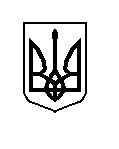 